NYÁRI TÁBOR – JELENTKEZÉSI LAP2022.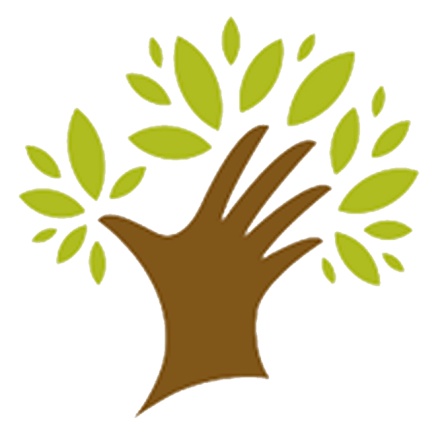 Gödi Alapszolgáltatási KözpontCsalád – és Gyermekjóléti Szolgálat2132. Göd, Ady Endre utca 6.Tel: 06/27 532-165, 06/27 532-166e-mail: godicsaladsegitok@gmail.comSzülő (törvényes képviselő) neve:Lakcím (postacím):Telefonszám:e-mail cím:Gyermek neve:Születési hely, idő:Lakcím:TAJ szám:Telefonszám:Egyéb információ (allergia, betegség)A gyermek átvételére feljogosított személy neve:Kapcsolat (szülő, rokon, egyéb):Telefonszám:Lakcím:A tábor turnusai – kérjük, jelölje meg a napokat, melyekre kéri gyermeke táborban való részvételét.A tábor turnusai – kérjük, jelölje meg a napokat, melyekre kéri gyermeke táborban való részvételét.A tábor turnusai – kérjük, jelölje meg a napokat, melyekre kéri gyermeke táborban való részvételét.A tábor turnusai – kérjük, jelölje meg a napokat, melyekre kéri gyermeke táborban való részvételét.A tábor turnusai – kérjük, jelölje meg a napokat, melyekre kéri gyermeke táborban való részvételét.A tábor turnusai – kérjük, jelölje meg a napokat, melyekre kéri gyermeke táborban való részvételét.HÉTFŐKEDDSZERDACSÜTÖRTÖKPÉNTEK1július 04.július 05.július 06.július 07.július 08.2július 11.július 12.július 13.július 14.július 15.3július 18.július 19.július 20.július 21.július 22.4július 25.július 26.július 27.július 28.július 29.A tábor helye:2131. Göd, Petőfi Sándor u. 48. (Huzella Tivadar Ált. Iskola)A tábor szervezője:Gödi Alapszolgáltatási Központ – Család –és Gyermekjóléti SzolgálatTáborvezető neve:Tóth IldikóTelefonszám:06-20-563-8955e-mail:godicsaladsegitok@gmail.comadószám:16794797-2-13Térítési díj:3000.- Ft/ nap – a szolgálat ügyfeleinek 1000.- Ft/napTérítési díj fizetése:UTÓLAG – Számlakiállítást követően!Térítési díj megfizetése alóli mentesség:Amennyiben a gyermek rendszeres gyermekvédelmi kedvezményben részesül, a táborban való részvétel ingyenes!Ingyenesség esetén - határozat száma, ideje:Térítési díj fizetése – kérjük, jelölje meg a fizetés módját:Településellátó Szervezet pénztárában, Térítési díj fizetése – kérjük, jelölje meg a fizetés módját:átutalással a 10700323-67236657-51100005 számlaszámára – közlemény rovatba kérjük feltüntetni a gyermek nevét és az igénybe vett napok számát, kiállított számla számát. A tábor naponta 6.30 – 16.30 közötti időtartamban zajlik, az alábbi program szerint:A tábor naponta 6.30 – 16.30 közötti időtartamban zajlik, az alábbi program szerint:6.30 – 8.30Gyülekező (6.30 előtt nincs felügyelet – az iskola zárva van!)8.30 – 9.00Reggeli9.00 – 12.00Foglalkozások12.00 – 13.00Ebéd, szabad játék13.00 – 15.30Foglalkozások 15.30 – 16.00Uzsonna16.00 – 16.30Búcsúzó (Ügyelet 17.00 óráig – ezt követően nincs felügyelet!)A táborba történő érkezés/távozás (kérjük, jelezze):A táborba történő érkezés/távozás (kérjük, jelezze):A táborba történő érkezés/távozás (kérjük, jelezze):A táborba történő érkezés/távozás (kérjük, jelezze):A táborba történő érkezés/távozás (kérjük, jelezze):Érkezés:Érkezés:Érkezés:Szülői kísérettelÖnállóanTávozás:Távozás:Távozás:Szülői kísérettelÖnállóanA táborban napi háromszori étkezés biztosított – diétás étkeztetési igényét az alábbiakban jelezheti:A táborban napi háromszori étkezés biztosított – diétás étkeztetési igényét az alábbiakban jelezheti:A táborban napi háromszori étkezés biztosított – diétás étkeztetési igényét az alábbiakban jelezheti:A táborban napi háromszori étkezés biztosított – diétás étkeztetési igényét az alábbiakban jelezheti:A táborban napi háromszori étkezés biztosított – diétás étkeztetési igényét az alábbiakban jelezheti:Diétás étkezést igényelek:Igen – orvosi előírást másolatban megküldöm Igen – orvosi előírást másolatban megküldöm Igen – orvosi előírást másolatban megküldöm Igen – orvosi előírást másolatban megküldöm Diétás étkezést igényelek:NemNemNemNemDiéta megnevezése:Fontos információk:Fontos információk:Fontos információk:Fontos információk:Fontos információk:Egészségügyi állapotEgészségügyi állapotA táborozást megelőző négy napon belül kiállított nyilatkozattal igazolja a szülő, hogy gyermeke megfelelő egészségügyi állapotban van, közösségbe engedhető. A nyilatkozatot a táborozás megkezdésekor kell leadni a táborvezetőnek. Amennyiben a gyermek a tábor ideje alatt megbetegszik, akkor a szülő kötelessége a táborvezetőt haladéktalanul értesíteni és a gyermeket – a teljes gyógyulásig – otthon tartani. Amennyiben a tábor ideje alatt a gyermek megbetegedését észleljük, a szülőt haladéktalanul értesítjük, aki köteles gyermekét a táborból elvinni. A táborba érkezéskor ellenőrizzük minden táborozó testhőmérsékletét – hőemelkedés, láz esetén a gyermek nem léphet a tábor területére. A gyermekeket kísérő személyek a tábor kapujáig kísérhetik a táborozókat.A táborozást megelőző négy napon belül kiállított nyilatkozattal igazolja a szülő, hogy gyermeke megfelelő egészségügyi állapotban van, közösségbe engedhető. A nyilatkozatot a táborozás megkezdésekor kell leadni a táborvezetőnek. Amennyiben a gyermek a tábor ideje alatt megbetegszik, akkor a szülő kötelessége a táborvezetőt haladéktalanul értesíteni és a gyermeket – a teljes gyógyulásig – otthon tartani. Amennyiben a tábor ideje alatt a gyermek megbetegedését észleljük, a szülőt haladéktalanul értesítjük, aki köteles gyermekét a táborból elvinni. A táborba érkezéskor ellenőrizzük minden táborozó testhőmérsékletét – hőemelkedés, láz esetén a gyermek nem léphet a tábor területére. A gyermekeket kísérő személyek a tábor kapujáig kísérhetik a táborozókat.A táborozást megelőző négy napon belül kiállított nyilatkozattal igazolja a szülő, hogy gyermeke megfelelő egészségügyi állapotban van, közösségbe engedhető. A nyilatkozatot a táborozás megkezdésekor kell leadni a táborvezetőnek. Amennyiben a gyermek a tábor ideje alatt megbetegszik, akkor a szülő kötelessége a táborvezetőt haladéktalanul értesíteni és a gyermeket – a teljes gyógyulásig – otthon tartani. Amennyiben a tábor ideje alatt a gyermek megbetegedését észleljük, a szülőt haladéktalanul értesítjük, aki köteles gyermekét a táborból elvinni. A táborba érkezéskor ellenőrizzük minden táborozó testhőmérsékletét – hőemelkedés, láz esetén a gyermek nem léphet a tábor területére. A gyermekeket kísérő személyek a tábor kapujáig kísérhetik a táborozókat.Értéktárgyak:Értéktárgyak:A gyermek által a táborba magával hozott eszközökért (mobiltelefon, zenelejátszó, fényképezőgép stb) felelősséget nem vállalunk. Játékot (plüss, stb.) a táborba behozni TILOS!A gyermek által a táborba magával hozott eszközökért (mobiltelefon, zenelejátszó, fényképezőgép stb) felelősséget nem vállalunk. Játékot (plüss, stb.) a táborba behozni TILOS!A gyermek által a táborba magával hozott eszközökért (mobiltelefon, zenelejátszó, fényképezőgép stb) felelősséget nem vállalunk. Játékot (plüss, stb.) a táborba behozni TILOS!Foglalkozások:Foglalkozások:A táborozás ideje alatt folyamatosan szervezünk sportfoglalkozásokat, ezért fontos, hogy a gyermek zárt, sportolásra alkalmas lábbelivel vegyen részt ezeken. A táborozás ideje alatt folyamatosan szervezünk sportfoglalkozásokat, ezért fontos, hogy a gyermek zárt, sportolásra alkalmas lábbelivel vegyen részt ezeken. A táborozás ideje alatt folyamatosan szervezünk sportfoglalkozásokat, ezért fontos, hogy a gyermek zárt, sportolásra alkalmas lábbelivel vegyen részt ezeken. Lemondási feltételek:Lemondási feltételek:Amennyiben a gyermek betegsége, vagy egyéb okok miatt nem tud táborba jönni, kérjük, hogy legkésőbb előző nap 9.00 óráig jelezze a táborvezetőnek. Amennyiben a gyermek betegsége, vagy egyéb okok miatt nem tud táborba jönni, kérjük, hogy legkésőbb előző nap 9.00 óráig jelezze a táborvezetőnek. Amennyiben a gyermek betegsége, vagy egyéb okok miatt nem tud táborba jönni, kérjük, hogy legkésőbb előző nap 9.00 óráig jelezze a táborvezetőnek. Adatkezelési nyilatkozat:Adatkezelési nyilatkozat:Adatkezelési nyilatkozat:Alulírott …………………………………………( szülő/gondviselő) kijelentem, hogy a személyes adatok védelméről és a közérdekű adatok nyilvánosságról szóló 1992. évi LXIII. törvény által biztosított adatkezeléshez történő hozzájárulási jogomról, valamint a szolgáltatás igénybevételével járó adat-nyilvántartási kötelezettségről tájékoztatásban részesültem. Hozzájárulok, hogy a Gödi Alapszolgáltatási Központ Család – és Gyermekjóléti Szolgálata (2132. Göd, Ady Endre u. 6.) személyes adataimról papír alapú nyilvántartást vezessen, valamint az adataimat a mindenkor hatályos jogszabályokban előírtak szerint kezelje.Alulírott …………………………………………( szülő/gondviselő) kijelentem, hogy a személyes adatok védelméről és a közérdekű adatok nyilvánosságról szóló 1992. évi LXIII. törvény által biztosított adatkezeléshez történő hozzájárulási jogomról, valamint a szolgáltatás igénybevételével járó adat-nyilvántartási kötelezettségről tájékoztatásban részesültem. Hozzájárulok, hogy a Gödi Alapszolgáltatási Központ Család – és Gyermekjóléti Szolgálata (2132. Göd, Ady Endre u. 6.) személyes adataimról papír alapú nyilvántartást vezessen, valamint az adataimat a mindenkor hatályos jogszabályokban előírtak szerint kezelje.Alulírott …………………………………………( szülő/gondviselő) kijelentem, hogy a személyes adatok védelméről és a közérdekű adatok nyilvánosságról szóló 1992. évi LXIII. törvény által biztosított adatkezeléshez történő hozzájárulási jogomról, valamint a szolgáltatás igénybevételével járó adat-nyilvántartási kötelezettségről tájékoztatásban részesültem. Hozzájárulok, hogy a Gödi Alapszolgáltatási Központ Család – és Gyermekjóléti Szolgálata (2132. Göd, Ady Endre u. 6.) személyes adataimról papír alapú nyilvántartást vezessen, valamint az adataimat a mindenkor hatályos jogszabályokban előírtak szerint kezelje.Dátum:Dátum:Aláírás:Aláírás:Nyilatkozat -1:Nyilatkozat -1:Nyilatkozat -1:Alulírott …………………………………………( szülő/gondviselő) kijelentem, hogy az általam megadott adatok a jelentkezéskor pontosak, teljesek, időszerűek és mindenben megfelelnek a valóságnak.Alulírott …………………………………………( szülő/gondviselő) kijelentem, hogy az általam megadott adatok a jelentkezéskor pontosak, teljesek, időszerűek és mindenben megfelelnek a valóságnak.Alulírott …………………………………………( szülő/gondviselő) kijelentem, hogy az általam megadott adatok a jelentkezéskor pontosak, teljesek, időszerűek és mindenben megfelelnek a valóságnak.Dátum:Aláírás:Nyilatkozat-2:Nyilatkozat-2:Nyilatkozat-2:Alulírott …………………………………………( szülő/gondviselő) kijelentem, hogy gyermekem a táborról szóló média megjelenésekben - kép és videó – (kérjük aláhúzással jelölje). szerepelhet / nem szerepelhet.Alulírott …………………………………………( szülő/gondviselő) kijelentem, hogy gyermekem a táborról szóló média megjelenésekben - kép és videó – (kérjük aláhúzással jelölje). szerepelhet / nem szerepelhet.Alulírott …………………………………………( szülő/gondviselő) kijelentem, hogy gyermekem a táborról szóló média megjelenésekben - kép és videó – (kérjük aláhúzással jelölje). szerepelhet / nem szerepelhet.Dátum:Aláírás:Nyilatkozat-3:Nyilatkozat-3:Nyilatkozat-3:Alulírott …………………………………………( szülő/gondviselő) kijelentem, hogy tudomásul veszem, hogy a szolgáltatás azonnali megszüntetését vonja maga után, amennyiben a gyermek a tábor rendjét többször, vagy súlyosan megsérti, szándékosan kárt okoz, más táborozót kényszerít, fenyeget. Alulírott …………………………………………( szülő/gondviselő) kijelentem, hogy tudomásul veszem, hogy a szolgáltatás azonnali megszüntetését vonja maga után, amennyiben a gyermek a tábor rendjét többször, vagy súlyosan megsérti, szándékosan kárt okoz, más táborozót kényszerít, fenyeget. Alulírott …………………………………………( szülő/gondviselő) kijelentem, hogy tudomásul veszem, hogy a szolgáltatás azonnali megszüntetését vonja maga után, amennyiben a gyermek a tábor rendjét többször, vagy súlyosan megsérti, szándékosan kárt okoz, más táborozót kényszerít, fenyeget. Dátum:Aláírás:TájékoztatóIdén is csak gödi gyermekeket tudunk fogadni – elsőbbséget élveznek a tábort térítés mentesen igénybe vevő gyerekek – a fennmaradó, szabad férőhelyekre tudunk a szolgálat klienseinek köréből csökkentett térítési díjjal táborozót felvenni.A jelentkezési lap leadása nem jelent automatikus felvételt – minden jelentkezőnek június 15-ig írásban visszajelzést küldünk – a felvett gyermekek részére megküldjük az egészségügyi nyilatkozat nyomtatványát, melyet a tábor megkezdésekor kell leadni. Köszönjük a megértésüket!